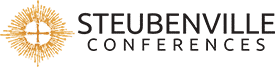 Steubenville Scholarship ApplicationSteubenville St. Paul: July 28-30, 2023Name: _______________________________________________________Parents Names: ________________________________________________Grade: _______________________________________________________Please explain why you would like to attend Steubenville St. Paul:(attach additional sheet(s) if necessary)______________________________________________________________________________________________________________________________________________________________________________________________________________________________________________________________________________________________________________________________________________________________________________________________________________________________________________________________________________________________________________________________________________________________________________________________________________________________________________________________________________________________________________________________________________________________________